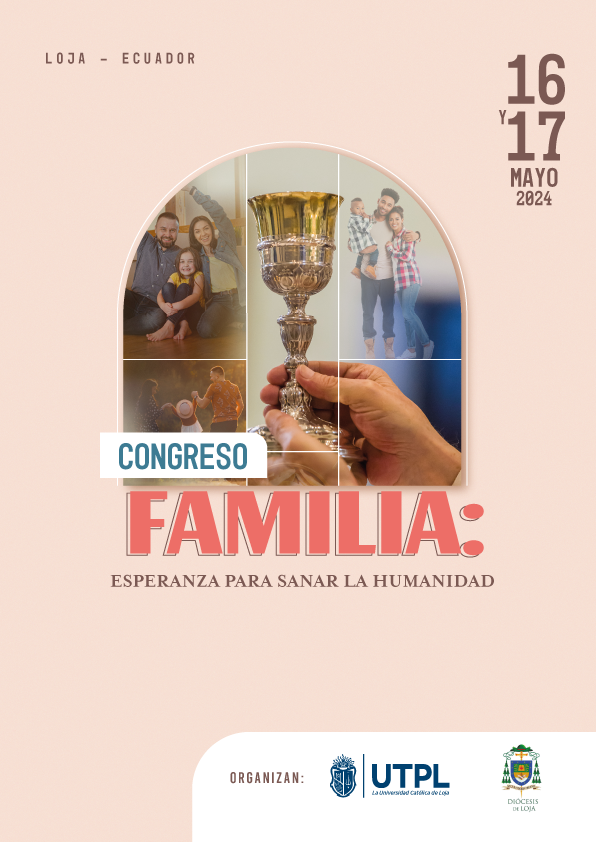 LA DOCUMEDIALIDAD, UN DESAFÍO PARA LA EDUCACIÓN DE HOYDOCUMEDIALITY, A CHALLENGE FOR TODAY'S EDUCATIONUniversidad Técnica Particular de Loja, Nombre Apellido                Luis Sánchez VeraNombre de la Universidad, Paíslavida@esbella.comLa realidad se configura con registros o lo que Maurizio Ferraris (2019) llama documedialidad. El registro hoy en día se dispersa en todos los ámbitos sociales gracias a las TIC. Para el nuevo realismo, la documedialidad es un objeto social frente al cual no podemos sino adecuarnos, comprender su sentido y realidad. En el ámbito educativo asistimos cada vez más a una saturación de información y comunicación. Las TIC ofrecen amplias posibilidades para que la educación sea más significativa, innovadora, interactiva y social. Sin embargo, hay una tendencia en la práctica pedagógica en la que se anteponen los recursos tecnológicos por encima de los fines educativos. Cuando no se comprende del todo la complejidad que implica asumir este tipo de mediación, se corre el riesgo de una absolutización de ideas en las que caen algunos teóricos de la educación, que ven como un estigma el desarrollo de las tecnologías, culpándolas de muchos de los desequilibrios que actualmente vivimos: crisis en la familia y en la práctica de valores, descomposición social, etc. Frente a este contexto, el nuevo realismo tratará de asumir una postura imparcial —pero sobre todo objetiva— frente a la documedialidad y a las nuevas tecnologías que posibilitan su expansión. Los objetivos son (1) analizar críticamente desde el nuevo realismo el superávit de información y comunicación en la que está inmersa actualmente la educación; (2) plantear que las nuevas tecnologías en las que se expande hoy en día la documedialidad posibilitan otras maneras de ser y de estar en el mundo, ventajas que deben ser aprovechadas por la educación en relación con sus principios inenmendables.A nivel metodológico, la investigación parte de una revisión bibliográfica, que se fundamenta en una teoría crítica realizada desde los fundamentos del nuevo realismo. Se ha considerado, tanto bibliografía de fuentes primarias como secundarias o de referencia.Los resultados obtenidos en el análisis realizado permiten reconocer la influencia que tiene hoy la documedialidad en las nuevas prácticas pedagógicas y la comprensión de la documedialidad como un objeto ontológico social, para potenciar sus ventajas en la educación.En conclusión, la documedialidad posibilita una nueva manera de ser y de estar en el mundo y media entre los esquemas conceptuales pedagógicos y la percepción de una realidad educativa. La crítica del nuevo realismo a la documedialidad se centra en proporcionar criterios en los que se constate sus repercusiones en la educación, evitando absolutismos en los que se degrade o se superponga una verdad más allá de su ontología.Palabras clave: documedialidad, educación, nuevo realismo, registro, TIC.